FrançaisLire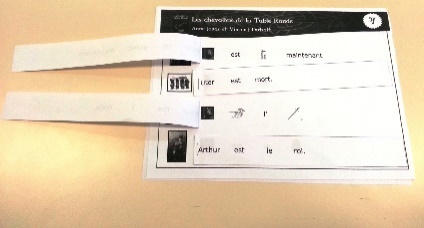 ObjectifsSe construire une représentation de l'acte de lire.Comprendre une lecture orale et observer un lecteur expert lire.Découvrir et intégrer des concepts sur l'écrit et le lien entre l'oral et l'écrit afin de comprendre comment on lit de l'écrit.Améliorer ses capacités en discrimination visuelle : affiner au niveau des lettres et être capable de traiter des séquences de signes.Utiliser ses capacités en discrimination visuelle pour mémoriser des mots pour les lire par voie directe.Apprendre le nom des lettres et les correspondances entre graphies.Développer sa conscience phonologique au niveau de la phrase puis du mot.Compétences- Comprendre des textes écrits sans autre aide que le langage entendu.- Manifester de la curiosité par rapport à l'écrit. Pouvoir redire les mots d'une phrase écrite après sa lecture par l'adulte, les mots du titre connu d'un livre ou d'un texte.- Reconnaître les lettres de l'alphabet et connaître les correspondances entre les trois manières de les écrire : cursive, script, capitales d'imprimerie.Matériel à prévoirtexte présenté de façon à pouvoir recouvrir exactement les phrases avec pictogrammes par les mêmes phrases sans pictogrammes.cartes des mots du texte avec le pictogramme correspondant au verso.lettres mobilescartes images des pictogrammes du textecartes des mots du texte où il manque une (ou plusieurs) voyelle